Turnaj ve stolním fotbálku pro jednotlivce ve Školním klubuKdy: 1.11-10.11.2017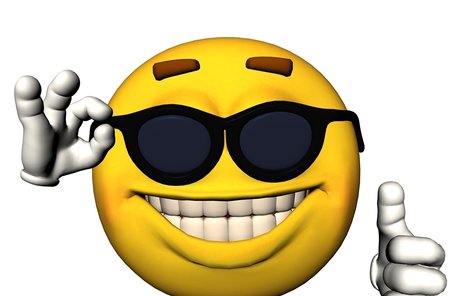 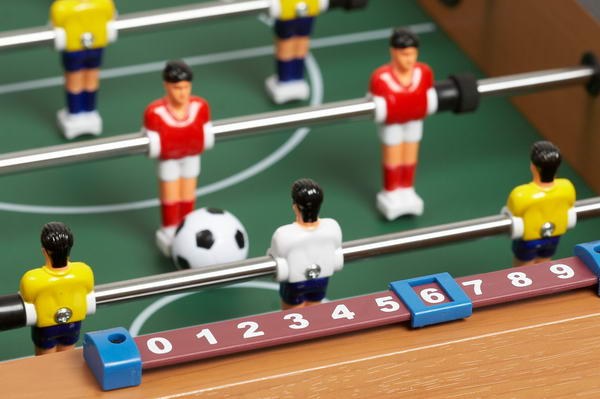 